Revision LogPurpose: To define the global production standard for the selection, setup and implementation with regards to manual or automated conveyor use within GHSP manufacturing facilities. Conveyors provide the ability for manual or automated handling of products throughout the GHSP manufacturing process.  Conveyor usage can support improved efficiency, Standardize process flow, improved product quality, improved ergonomic conditions ,and reduced product cost .Scope:This global standard applies to all GHSP manufacturing facilities.Definitions:Transfer ConveyorAutomated belt or track conveyor used to move parts from station to station.Palletized Conveyor SystemAutomated conveyor system use to transfer assembly pallets from station to station within an assembly process.  High precision positioning is possible for automated assembly usage.Gravity Roller ConveyorSystem of roller structures that are used to move product from point to point with ease.  Often utilized to handle large or bulky products that would otherwise be unsafe to be handled manually.Tilt TableA hydraulic, Air or Electric driven equipment used to improve ergonomic orientation to access.EOL – End of LineErgonomicsThe study of human efficiency in their work environment.Abduction (Re: Abducted Pull)Movement of a limb away from the body’s midline axis, such as elevating the elbow or raising the arm to the sideReferences:CP-WI-MFG-X301 Global Standard Production Equipment Safety, Ergonomic, and Delivery ChecklistMethod:Conveyor selection to be determined based on application and or precision requirement including the following:Roller Type Conveyor – Shall be utilized as manual or intermediate automation for movement of materials or customer finished good packaging in, between or at end of manufacturing process steps. Shall be compatible with application and meet requirements of package or material size and handling requirements.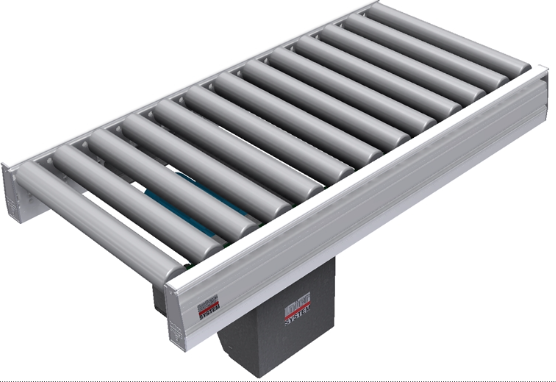 Example ImageBelt Type Conveyor – Shall be utilized as intermediate or high automation for movement of materials or customer finished goods  in, between or at end of manufacturing process steps. Shall be compatible with application (Example ESD, Class a Surface contact Etc.)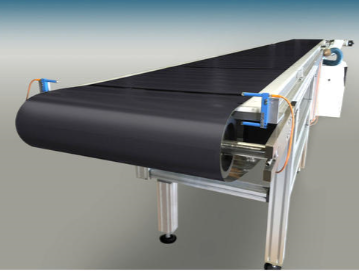 Example ImagePalletized Conveyor System – Shall be utilized as high precisions automation for the movement of materials or customer finished goods in, between or at end of manufacturing process steps.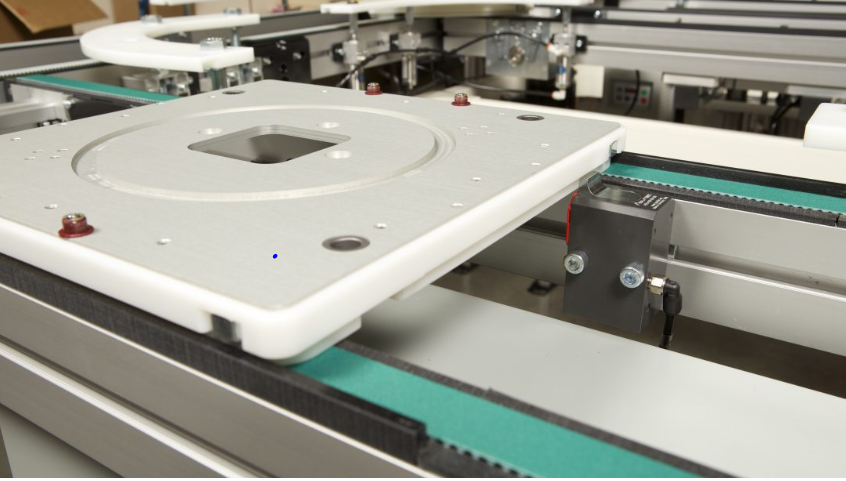 Example ImageConveyor Speed - Conveyor speed and speed adjustability to meet product capacity requirements ranging from 0% to 125% or as required per assembly process design. Note:  Recommend internally controlled speed adjustment through PLC Controls and or Frequency Drive within control cabinet Conveyor Precision – Conveyor must meet all specified movement requirements of project for product handling and or placement.Conveyor Size – Size of conveyor to be determined based on product size requirements and optimized for Operator interface and space utilization.Safe design of all manual, motorized or automated conveyance systems shall eliminate the risk to human interface by use of proper guarding and or safe circuit interrupt devices.Tilt table – size and type shall be determined based on GHSP standard equipment used in each facility and meet all safe operating criteria (Pinch Point, Ergonomics, E-Stop, etc.)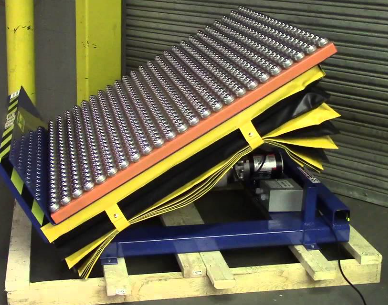 Example ImageRotating Pallet Cart- Shall be used when a lift truck is prohibited to use in the production area. Size and type shall be determined based on GHSP standard equipment used in each facility and meet all safe operating criteria (Pinch Point, Ergonomics, E-Stop, etc.)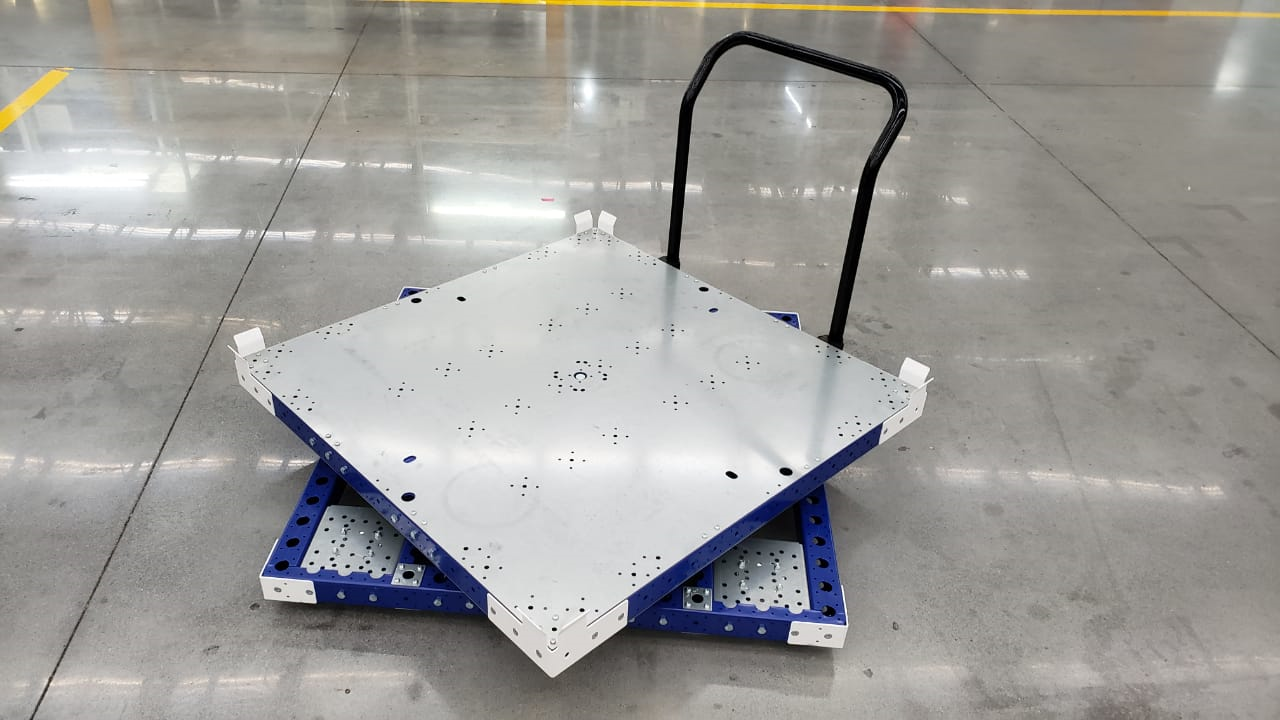 Example ImageInstallation of conveyors - Conveyors should be mounted in a Movable or Fixed position as required to support the production, installation and ergonomic requirements.Movable position mounting shall be in accordance with the following:Movable adjustable feet as provided in the example below or equivalent approved.  (Note: If vibration isolation is required for specialized functions or testing verify capability of mounting method)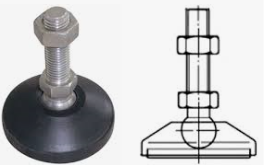 Example ImageCaster types (Swivel, Locking  and Fixed) as provided in the example below or equivalent approved 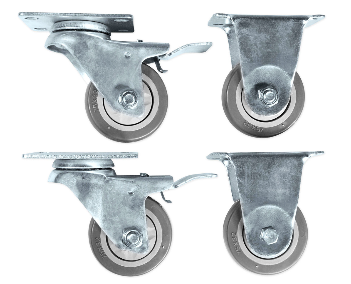 Example ImageFixed Position Mounting of Conveyors should be mounted to floor using the following method of anchoring. Through drilling of anchor location is required to ensure successful use of Type #1 and Type #2 AnchorsHeight adjustability is required for all anchor types to allow leveling and adjustment of system Type #1 Screw Anchor Condition (See Below): Use of Screw anchors will allow installation of anchor from top down and removal from top. Type #2 Wedge Anchor Condition (See Below): Use of Wedge anchor will allow installation of anchor from top down but removal will require push through downward.Removal and or push through of anchors at end of program and refilling of holes with masonry cement to return floor grade to original state.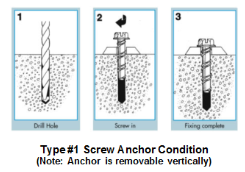 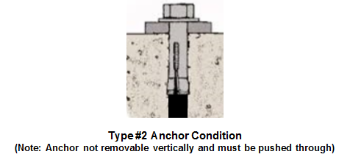 Automated Conveyance considerations – Automated conveyance systems shall be the GHSP Standard requirement and first option for all GHSP process development planning as it represents the safest and most efficient manufacturing process.  Manual Conveyor considerations – Shall be a secondary option to conveyance when automation is determined to not be feasible through design or cost and by meeting the following criterial acceptably.Weight of product totes or expendable packaging must be determined prior to final selection of conveyance system and evaluated for operator impact utilizing the following: Table #1 – Conveyor Risk Evaluation Matrix 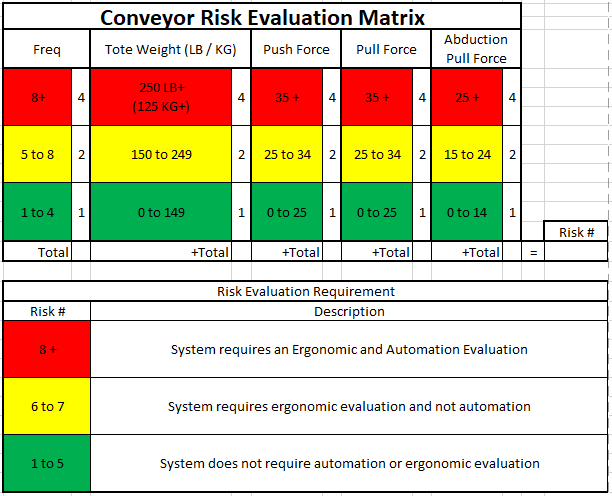 	Table #1Manual Conveyor access to handling of product totes or expendable packaging to be evaluated per ergonomic references below to ensure area of application supports work center plan (See EOL Conveyor example in Layout #1 and Layout #2 for Details)(Note: Clearance in ergonomic zones should be minimum 36” Clearance for ease of access and handling technique)Ergonomic Zone – Push – Low Risk area for operator interface with products.  Recommended and preferred condition for GHSP personnel manual handling and should be goal for designErgonomic Zone – Pull – Moderate Risk area for operator interface with products.Ergonomic Zone – Abducted Pull – Elevated Risk area for operator interface with products.  Close evaluation required to confirm impact to operators to eliminate risk. 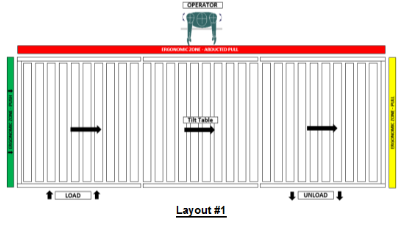 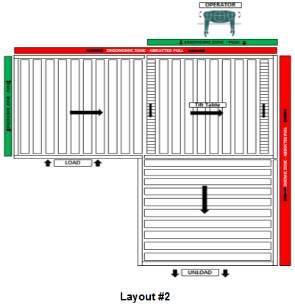 Note: For manual conveyance if evaluation risk to manual operation is determined to be unacceptable then automation of process shall be reevaluated and utilized to eliminate risk regardless of financial impact or design constraints. Environmental Condition or affect: Consideration must be given to the installed environment, affect to human interface including key factors such as:Electrostatic DischargeTemperature/CondensationExcessive Vibration or Shock LoadsHazardous EnvironmentCorrosive Material ExposureSound Equipment Standard – Preferred EOL & Transfer Conveyor System type and quality:NA Supplier: Kent Material HandlingContact: Ron LemairePhone: 616-886-3600Email: rlemairekmh@sbcglobal.netProduct: Omni Metalcraft Chain driven live roller 52”SH Supplier: MisumiContact:Phone:Email:Product: Modular SystemPreferred Palletized Conveyor Systems Type and Quality:NA Supplier: AJACSContact: AJACS - Paul LammersPhone: 616-333-9567Email: paul.lammers@ajacs.comProduct: Dorner 2200 Series Precision pallet system.SH Supplier: BoschContact:Phone:Email:Product: ModularEquivalent supplier may be used with submission of proposed new supplier to steering committee and approval by global team for addition to standards.Records: N/ARevision LogRevision LogRevision LogRevision LogRevision LogRevision LogRevision LevelRevision DateSectionDescriptionDescriptionRevised ByREL03/23/2017----Initial ReleaseInitial ReleaseMJGA05/05/20176.0Added Audit questions to documentAdded Audit questions to documentMJGB09/24/2019Mass updates, complete re-write to standardMass updates, complete re-write to standardNTc01/15/2019----Revised to change title consolidate and add transfer and palletized conveyor systemsRevised to change title consolidate and add transfer and palletized conveyor systemsMJGD10/7/20205.1.9Add to the available options the Rotating Pallet CartAdd to the available options the Rotating Pallet CartDME12/1/23HeaderReplaced GHSP logo with newer versionReplaced GHSP logo with newer versionB. BalokApproval:Approval:CN: RS, FSCN: RS, FSMX: JHMX: JHApproval:Approval:US: JAUS: JAOther (as req’d): DRWOther (as req’d): DRW